ПОРТФОЛИО ВЫПУСКНИКА ФАКУЛЬТЕТА ТОВІ. Общие сведения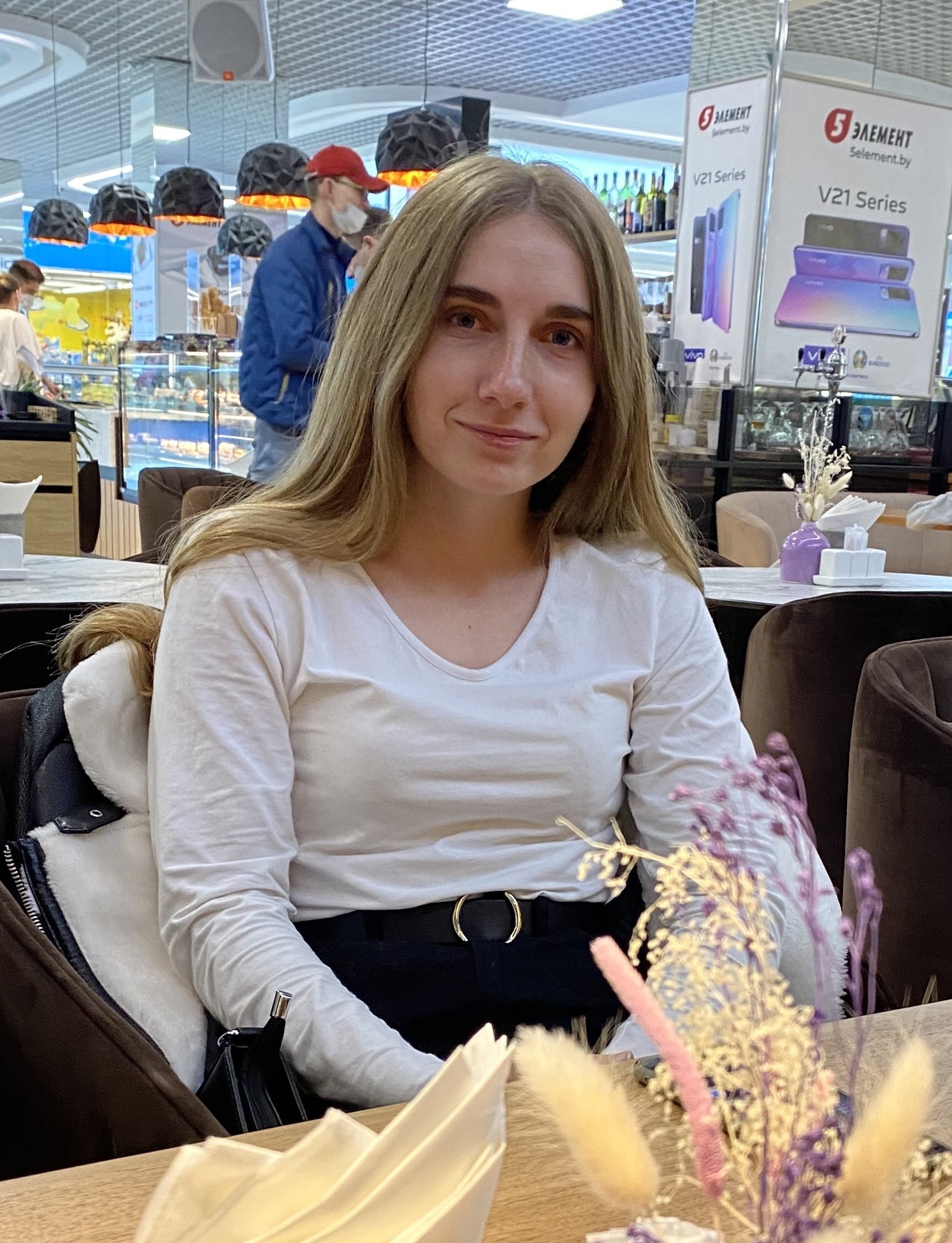 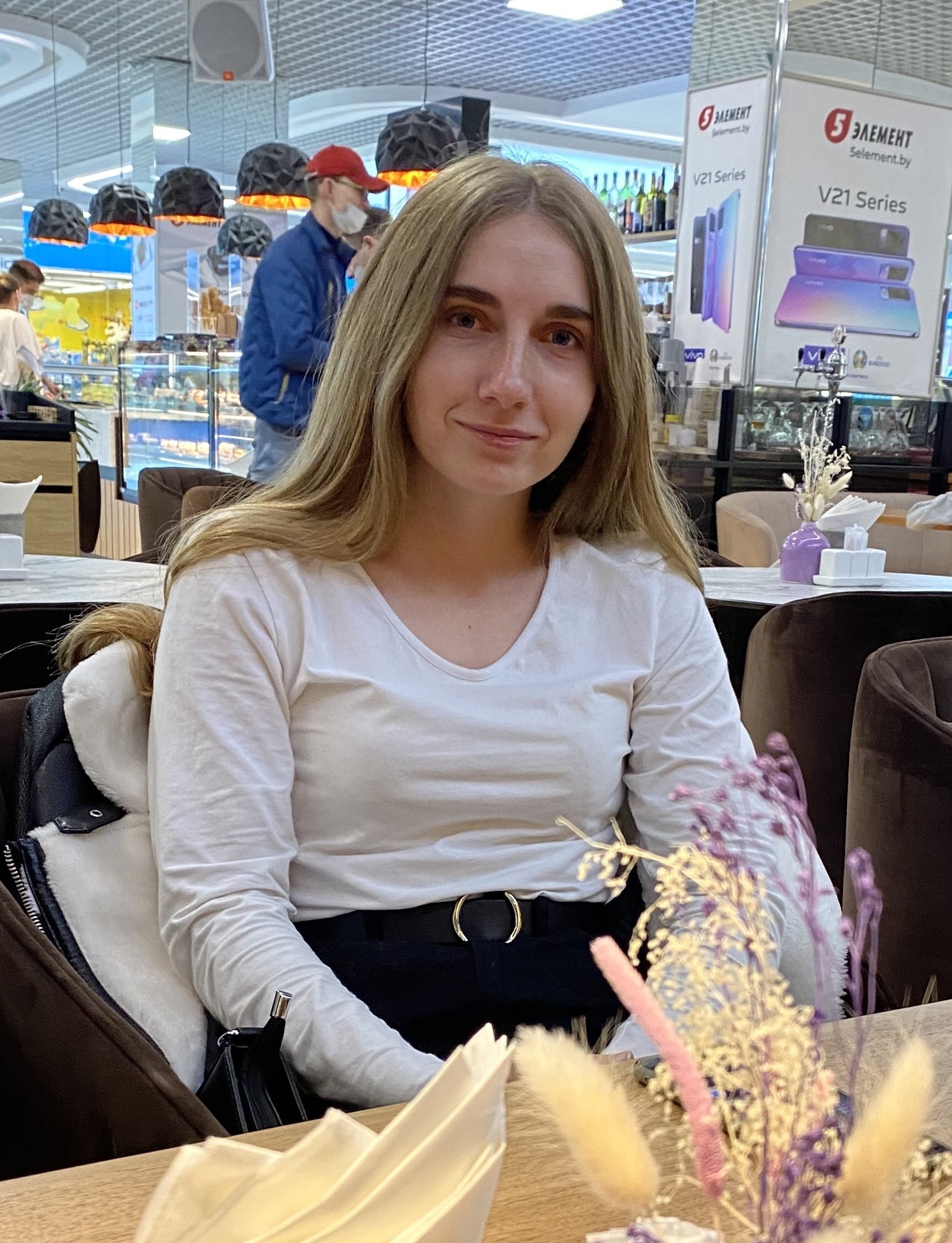          Место для фото                *По желанию выпускника, для открытого представления в сети интернет.ІІ. Результаты обученияІІІ. СамопрезентацияФамилия, имя, отчество   Боброва Диана СтепановнаДата рождения/гражданство04.10.2000; РБФакультетТехнология органических веществСпециальностьХимическая технология переработки древесиныСемейное положениеНе замужемМесто жительства (указать область, район, населенный пункт)Брестская область, Лунинецкий район, деревня РакитноE-maildibobrowa@gmail.comСоциальные сети (ID)*https://vk.com/diana.bobrova1Моб.телефон/telegram*+375292146353Основные дисциплины по специальности, изучаемые в БГТУДисциплины курсового проектирования1. Химия древесины и синтетических полимеров 2. Технология древесностружечных плит 3. Технология древесноволокнистых плит 4. Оборудование предприятий ДПиП 5. Технология древесных композиционных материалов6. Технология отделки древесных плит и пластиков 7. Моделирование и оптимизация химической технологии1. Прикладная механика 2. Процессы и аппараты химической технологии 3. Химия древесины и синтетических полимеров 4. Оборудование предприятий ДПиП5. Организация производства и управление предприятие6. Технология древесностружечных плитСредний балл по дисциплинам специальности8,7Места прохождения практикиЗАО «Холдинговая компания «Пинскдрев», ОАО «Борисовский ДОК»Владение иностранными языками (подчеркнуть необходимое, указать язык); наличие международных сертификатов, подтверждающих знание языка: ТОЕFL, FСЕ/САЕ/СРЕ, ВЕС и т.д.начальный;элементарный (немецкий); средний;продвинутый;свободное владение.Дополнительное образование (курсы, семинары, стажировки, владение специализированными компьютерными программами и др.)3. Владение Microsoft Office; Научно-исследовательская деятельность (участие в НИР, конференциях, семинарах, научные публикации и др.)−Общественная активность–Жизненные планы, хобби и сфера деятельности, в которой планирую реализоватьсяЖизненные планы: постоянное саморазвитие и самосовершенствование; стать высококвалифицированным специалистом в области химической переработки древесины, продвигаться по карьерной лестнице и совершенствовать свои знания в данной области.Хобби: пение, чтение книг, спорт. Желаемое место работы (область/город/предприятие и др.)-